Додаток 1								до рішення виконавчого комітету 									Миргородської міської ради 									від 17 жовтня 2022 року № 360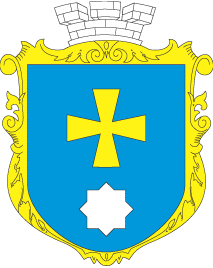 МИРГОРОДСЬКА МІСЬКА РАДАВИКОНАВЧИЙ КОМІТЕТМИРГОРОДСЬКА МІСЬКА РАДАВИКОНАВЧИЙ КОМІТЕТІнформаційна карткаВИДАЧА ПІКЛУВАЛЬНИКУ ДОЗВОЛУ ДЛЯ НАДАННЯ ЗГОДИ ОСОБІ, ДІЄЗДАТНІСТЬ ЯКОЇ ОБМЕЖЕНА, НА ВЧИНЕННЯ ПРАВОЧИНІВ ЩОДО ВІДМОВИ ВІД МАЙНОВИХ ПРАВ ПІДОПІЧНОГОІК-25/8Інформація про суб'єкт надання адміністративної послуги та/ або центр надання адміністративних послугІнформація про суб'єкт надання адміністративної послуги та/ або центр надання адміністративних послугІнформація про суб'єкт надання адміністративної послуги та/ або центр надання адміністративних послуг1Орган, що надає послугу Відділ охорони здоров'я Миргородської міської ради 2Місце подання документів та отримання результату послуги Відділ "Центр надання адміністративних послуг виконавчого комітету" Миргородської міської ради м. Миргород, вул. Гоголя,171/1  3Інформація щодо режиму роботи- понеділок з 8.00 до 17.00- вівторок з 8.00 до 17.00- середа з 8.00 до 17.00- четвер з 8.00 до 17.00- п’ятниця з 8.00 до 15.454Телефон /факс, електронна адреса, офіційний веб- сайттел/факс (05355) 5-03-18http://myrgorod.pl.uae-mail: cnap_mirgorod@ukr.netНормативні акти, якими регламентується надання адміністративної послугиНормативні акти, якими регламентується надання адміністративної послугиНормативні акти, якими регламентується надання адміністративної послуги5Закон УкраїниЦивільний кодекс України6Нормативні актиНаказ Державного комітету України у справах сім'ї та молоді, Міністерства освіти України, Міністерства охорони здоров'я України, Міністерства праці та соціальної політики України від 26.05.1999 № 34/166/131/88 "Про затвердження правил опіки та піклування" Умови отримання адміністративної послугиУмови отримання адміністративної послугиУмови отримання адміністративної послуги7Підстава для отриманняадміністративноїпослугиНеобхідність надання згоди повнолітній особі, дієздатність якої обмжена на вчинення правочину8Перелік необхідних документів, для надання адміністративної послуги -заява про отримання піклувальником дозволу для надання згоди особі, дієздатність якої обмежена, на вчинення правочинів щодо відмови від майнових прав підопічного (далі – дозвіл);-копія рішення суду про обмеження цивільної дієздатності особи (при собі мати оригінал);- копія рішення суду про призначення особи піклувальником (піклувальниками) (до 22.03.2005 – рішення органу опіки та піклування) (при собі мати оригінал); -згода на отримання дозволу на надання підопічній особі, цивільна дієздатність якої обмежена, згоди на вчинення правочину від інших піклувальників (у разі наявності у особи, цивільна дієздатність якої обмежена, декількох призначених піклувальників);- копія паспорта особи, цивільна дієздатність якої обмежена (при собі мати оригінал);- копія паспорта піклувальника (при собі мати оригінал);-копія правовстановлюючого документа, що підтверджує право власності на майно, яке відчужується та / або придбавається (при собі мати оригінал);-довідка органу державної реєстрації про підтвердження права власності на майно, яке відчужується та / або придбавається;- копія технічного паспорту на майно, яке відчужується 
та / або придбавається (при собі мати оригінал);- витяг про місце реєстрації особи, цивільна дієздатність якої обмежена;-документ про оціночну вартість майна, власником якого є особа, цивільна дієздатність якої обмежена 9Спосіб подання документів, дляотримання адміністративної послугиЗаява та документи, необхідні для отримання дозволу, подаються заявником особисто або уповноваженою ним особою у паперовій формі, або можуть бути надіслані поштою чи в електронній формі через Єдиний державний веб- портал електронних послуг (у разі технічної можливості)  10 Оплата Безкоштовно11Строк наданняадміністративної послугиРозгляд документів та надання дозволу проводиться протягом 30 днів з дня подання повного пакету документів (строк може бути продовжено для розгляду питання на засіданні опікунської ради при органі опіки та піклування)  12Результат надання адміністративної послугиВидача дозволу/ відмови у наданні дозволу13Перелік підстав для відмови у наданніадміністративноїпослуги- подання неповного пакету документів;- невідповідність поданих документів вимогам чинного законодавства;- подання недостовірних даних14Способи отримання відповіді (результату)Отримання результату – заявником особисто або уповноваженою ним особоюВідмова у наданні адміністративної послуги надається суб'єкту звернення письмово з посиланням на чинне законодавство   